Herrlaget i SSK presenterar måltipset 2011!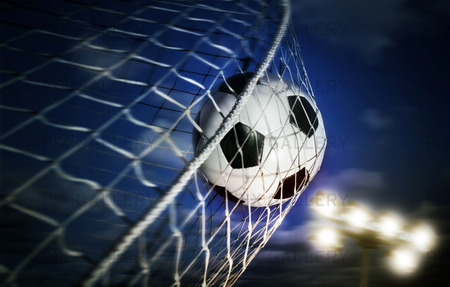 Välkomna till Stallis måltips för säsongen 2011. Spelet går ut på att du som privatperson skall lägga ditt unika tips på hur många mål vi kommer att göra totalt under hela säsongen. Då vi 2011 kommer ha två lag i seriespel kommer båda lagens mål att räknas ihop till en totalsumma. Det kommer att kosta 2 kr per mål och du får ett inbetalningskort efter sista seriematchen. Så exakt vad det kommer kosta dig att delta vet vi inte förrän säsongen är slut. Det beror alldeles på hur målglada vi kommer vara. Detta är perfekt för dig som vill vara med och bidra med en mindre summa men samtidigt ha en fin chans att vinna ett KANONPRIS! Exempel• Ditt tips är 100 mål• Stallarholmen gör 135 mål totalt i båda lagen på de 36 matcher som vi kommer att spela• Kostnaden blir då 2 x 135 = 270kr• inbetalningskort skickas till dig med den summan som du skall betala.Hur vinner jag?Du måste ha tippat EXAKT rätt på antal gjorda mål. Är ni flera som tippar på rätt antal mål så kommer utslagsfrågan(antal varningar/utvisningar totalt i båda lagen) att avgöra vem som vinner. Om det ändå inte går att utse en vinnare efter utslagsfrågan, så kommer vinnaren att lottas fram av de personer som har rätt på både antal mål och utslagsfrågan. Gissar dock ingen exakt rätt kommer lottning att ske mellan de som är närmast! Vid frågor ring Robin 0707953056 eller Edin 0704898078Vad kan jag vinna?1:a pris:       Presentkort på Resia till ett värde av 8000kr LYCKA TILL / SSK-HerrarNamnAdressTelefon Måltips                   Antal kort